Занятие в Школе молодого избирателяВ преддверии праздника Сагаалган – это Новый год по лунному календарю и один из самых популярных и почитаемых национальных праздников наших соседей, многочисленного бурятского народа, прошел очередной урок и в игровой форме промежуточное тестирование на знание избирательного права и избирательного процесса на площадке МОУ СОШ №2 им. В. Орлова.Первая часть занятия представляла собой повторение пройденного материала: основные понятия и термины, принципы проведения выборов, виды избирательных систем, основные этапы выборов и др.Занятие продолжилось промежуточным тестированием в игровой форме. На новогодней елке развешали разноцветные шарики, на которых были написаны вопросы по предыдущим темам и только что изученной. Каждому было предложено снять шарик, зачитать вопрос и ответить на него, а тому, кто отвечал правильно, вручались сладкие подарки. 	Проводимое занятие в Школах молодого избирателя ставит перед собой цель – сформировать и закрепить  начальные знания по избирательному праву и избирательному процессу в Российской Федерации, а также привлечение к активному участию в мероприятиях, направленных на повышение правовой культуры будущих и молодых избирателей.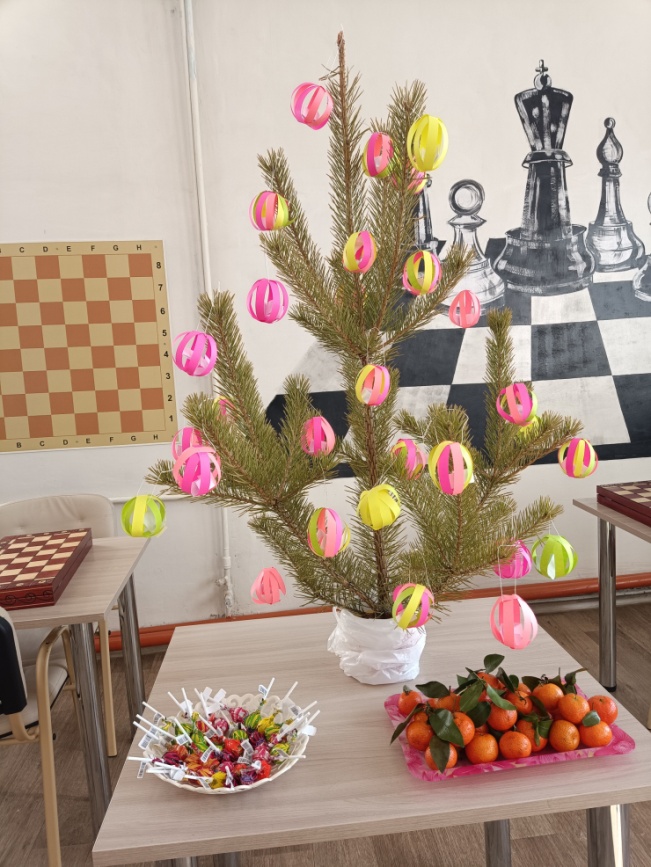 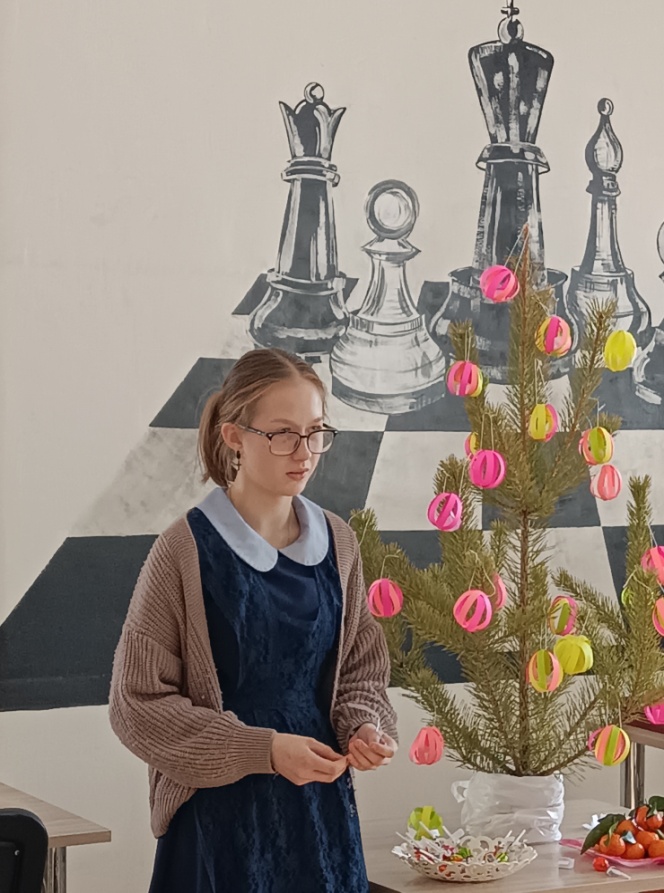 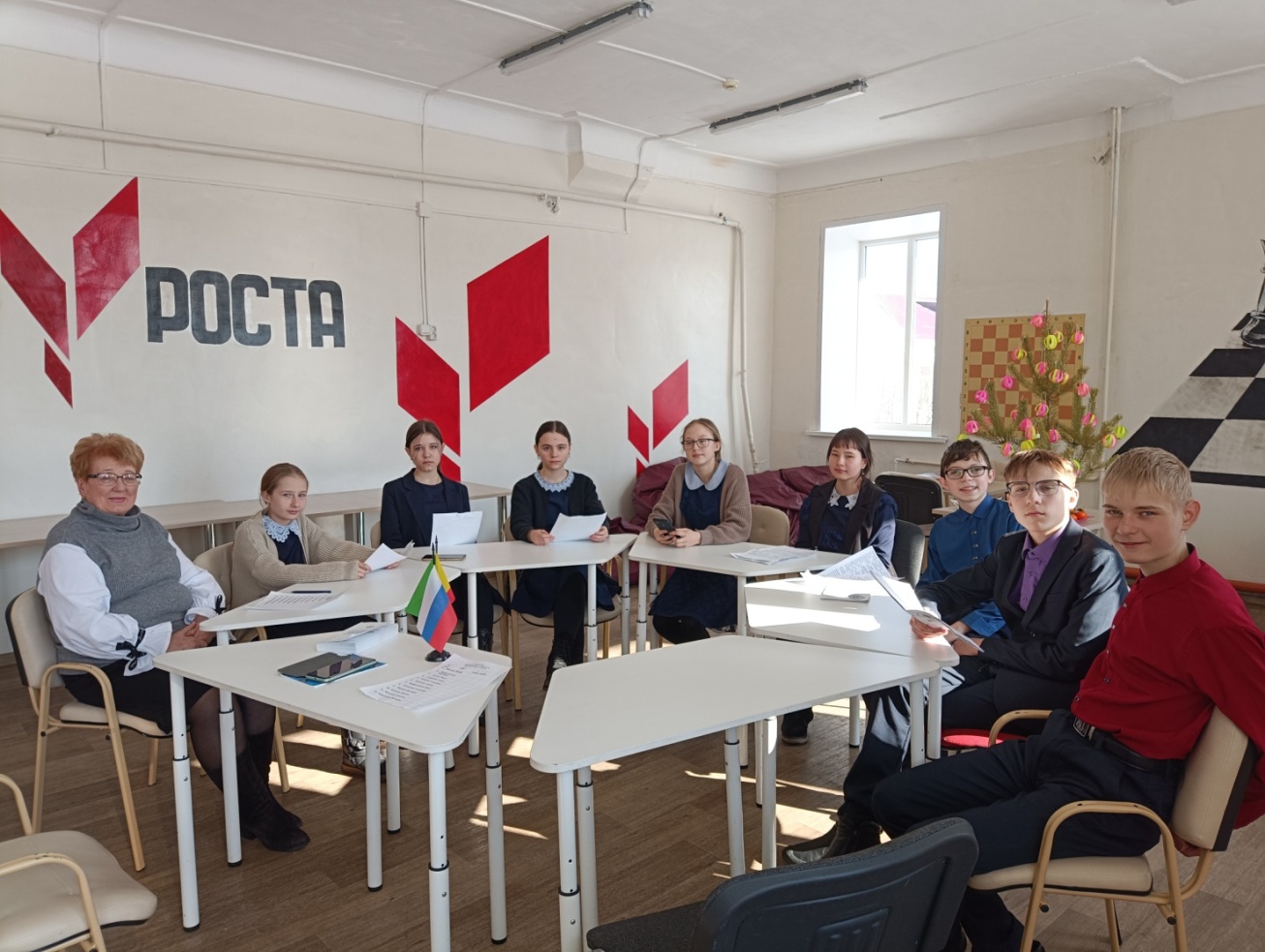 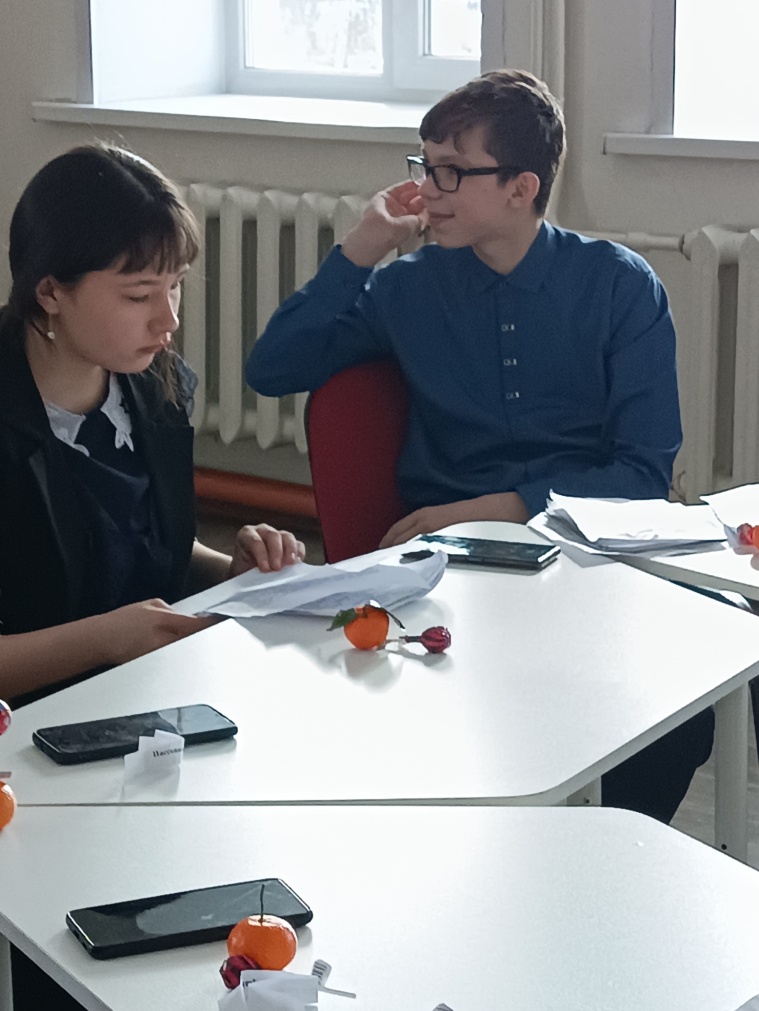 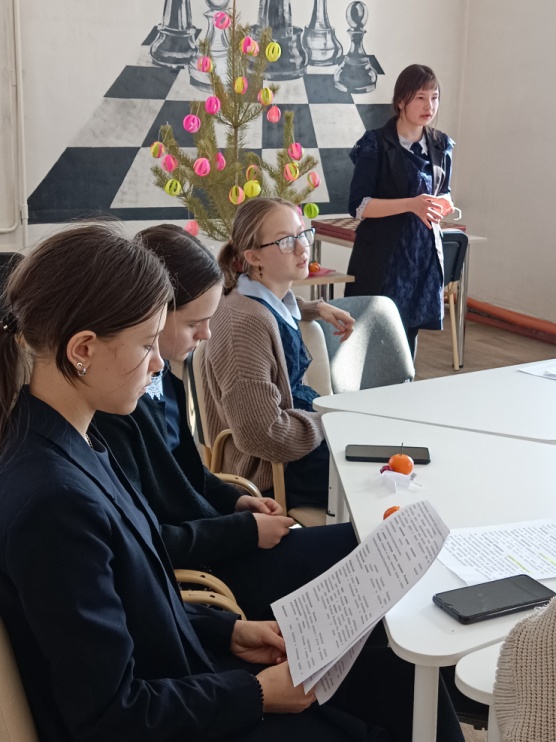 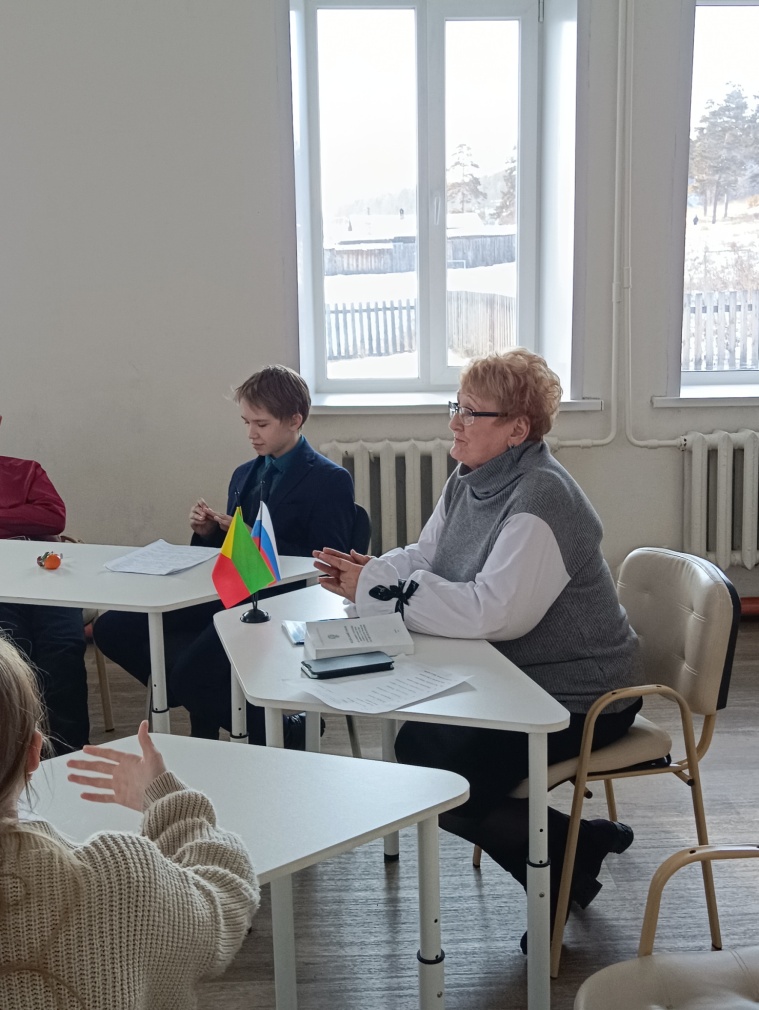 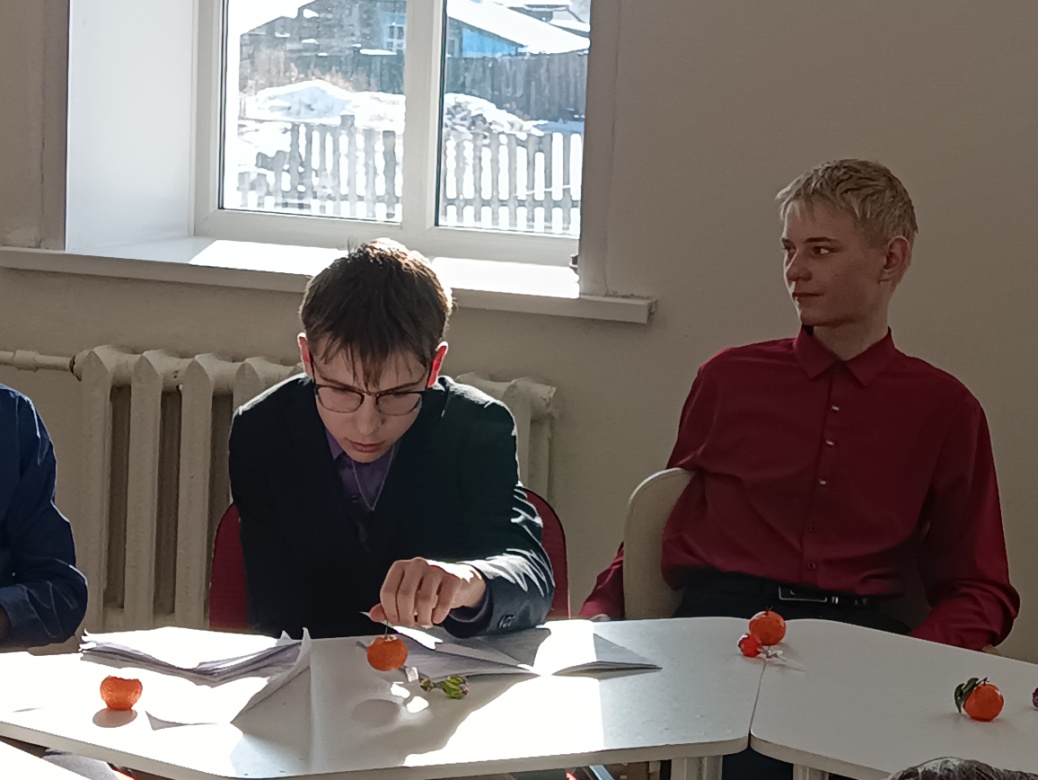 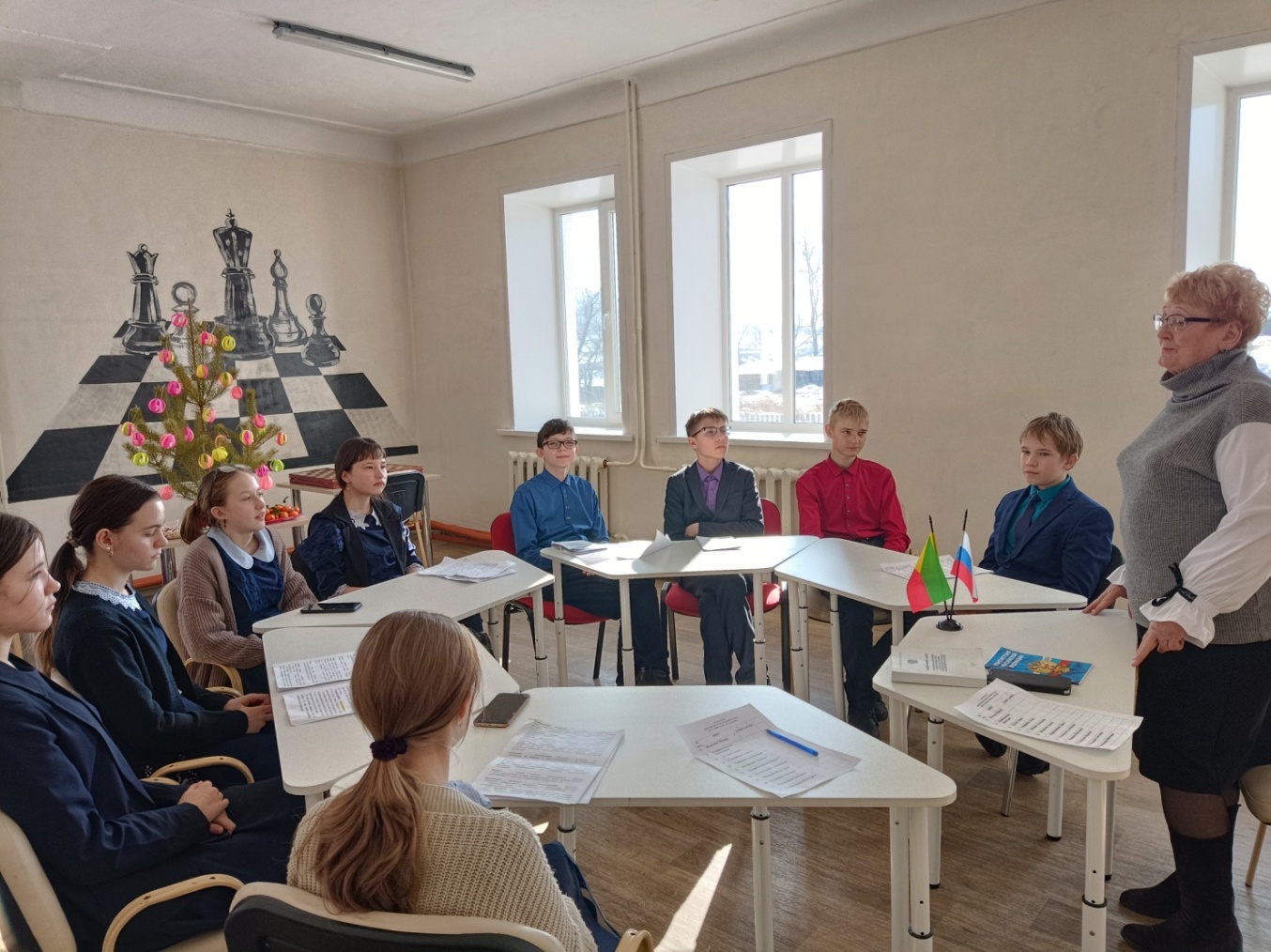 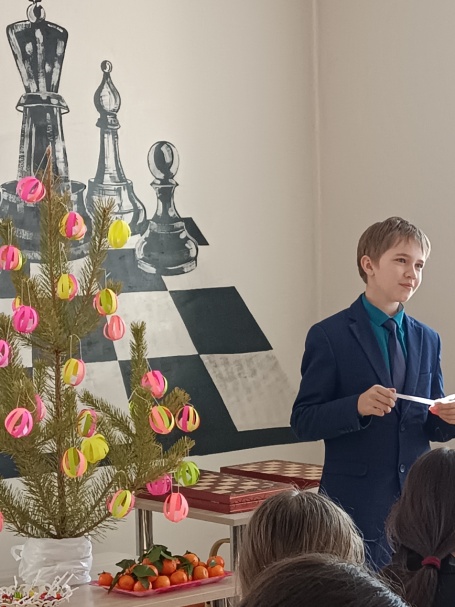 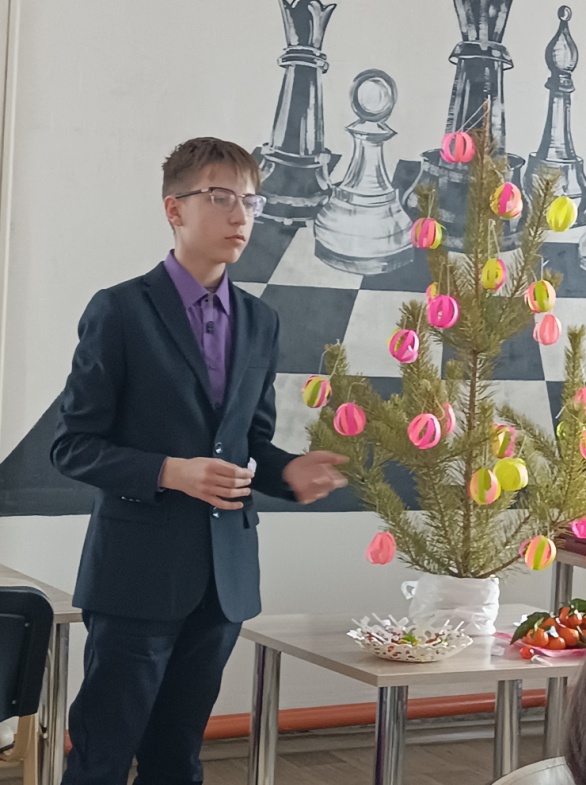 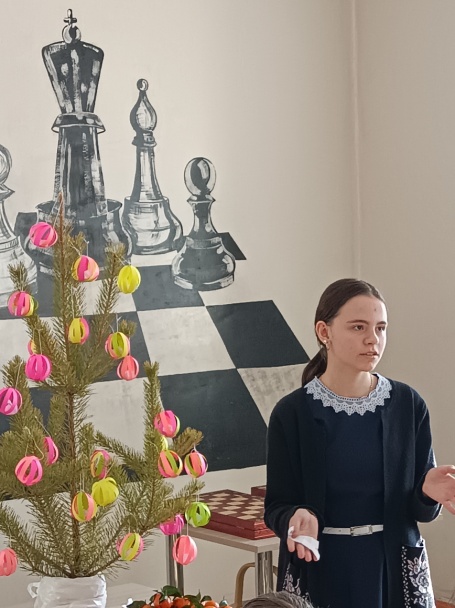 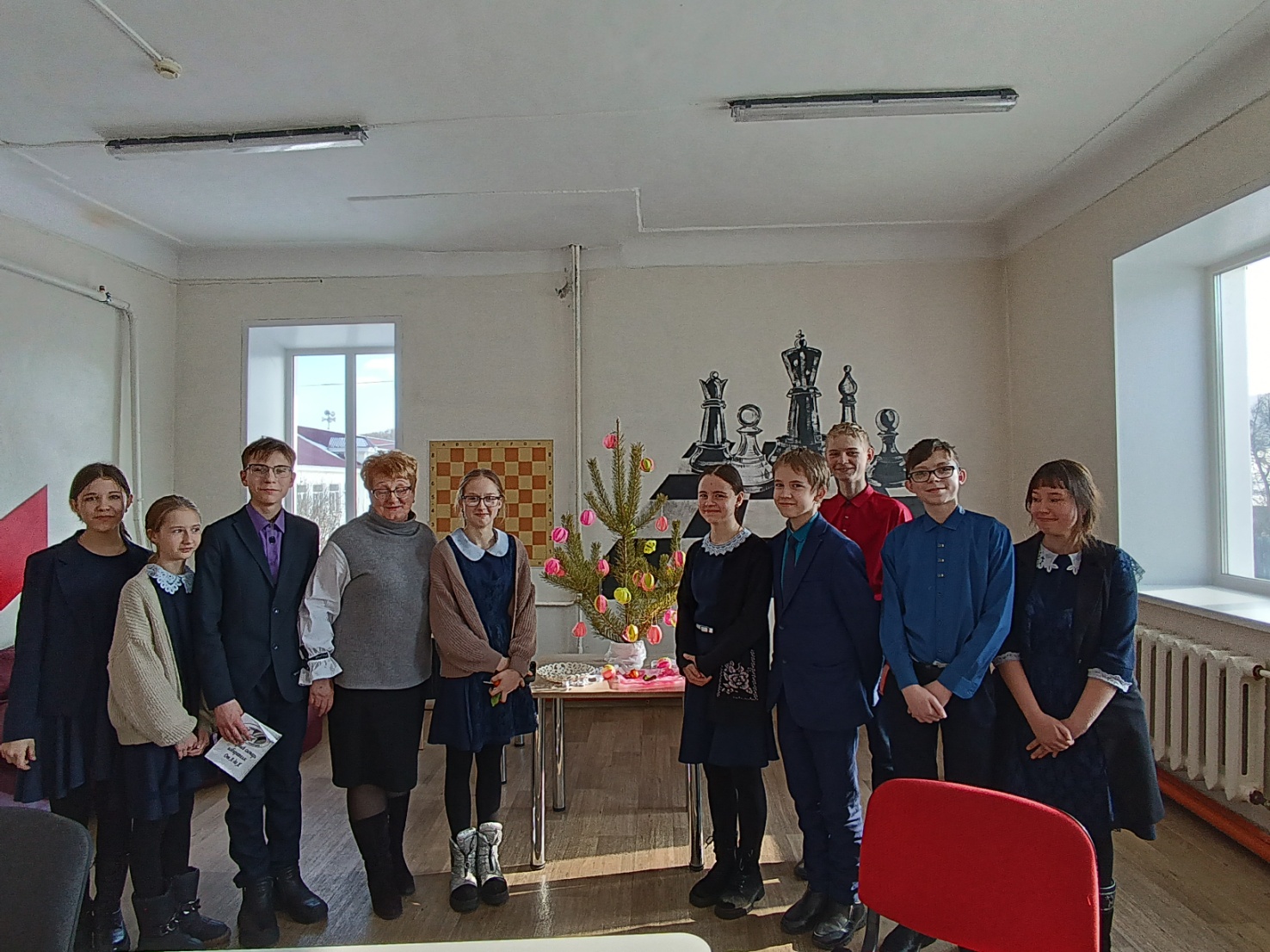 